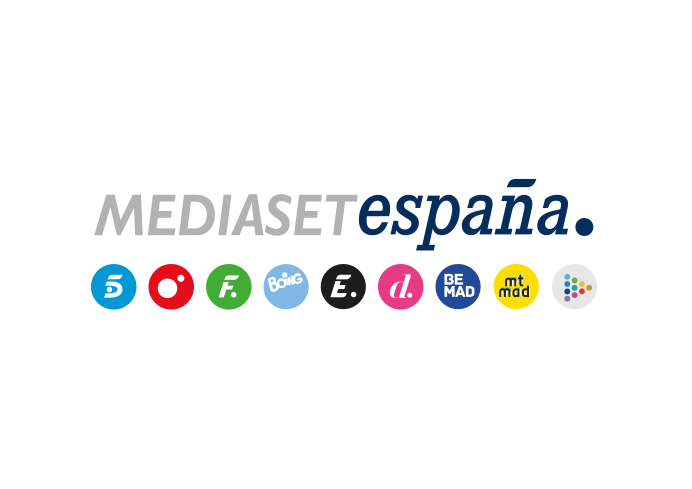 Madrid, 20 de agosto de 2020Mediaset España prescinde de la colaboración de Marta LópezPor su conducta irresponsable en el ámbito privado con respecto a la toma de medidas preventivas anti COVID 19Mediaset España ha decidido prescindir desde hoy de la colaboración de Marta López en sus distintos programas de entretenimiento ante la actitud  públicamente irresponsable que ha manifestado en su ámbito privado, al no mantener la rigurosa conducta que todo ciudadano debe cumplir para superar la crisis sanitaria provocada por la COVID 19 y que por supuesto exige esta compañía. Mediaset España, desde el inicio de la crisis sanitaria, ha establecido un riguroso protocolo de medidas de seguridad y preventivas aplicable a sus trabajadores, miembros de productoras y colaboradores externos para mantener una esfera de seguridad que permita la continuidad del servicio público que se lleva a cabo desde el ámbito audiovisual, tanto desde el punto de vista informativo como de entretenimiento.